Appendix 2. Workflow of the data processing scheme in the GS Junior System for Amplicon analysis. The blocks identify the various data acquisition, data processing, or data analysis applications and their outputs.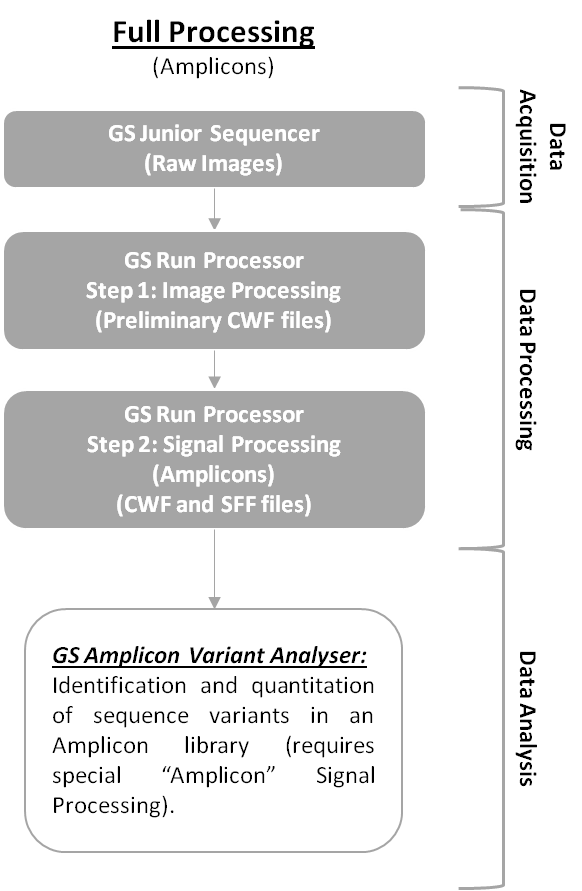 